Sa Majesté la Reine	Appelantec.David Roy Langan	IntiméetProcureur général de l’Ontario, Criminal Lawyers’ Association (Ontario), Independent Criminal Defence Advocacy Society et Association canadienne pour l’égalité	IntervenantsRépertorié : R. c. Langan2020 CSC 33No du greffe : 39019.2020 : 5 novembre.Présents : Les juges Abella, Côté, Brown, Martin et Kasirer.en appel de la cour d’appel de la colombie-britannique	Droit criminel — Preuve — Admissibilité — Appréciation — Déclarations antérieures compatibles — Messages textes échangés par la plaignante et l’accusé avant et après l’infraction reprochée admis en preuve lors du procès de l’accusé pour agression sexuelle — Accusé déclaré coupable — Arrêt majoritaire de la Cour d’appel portant que le juge du procès a commis une erreur en utilisant les messages textes en tant que déclarations antérieures compatibles afin de corroborer le témoignage de la plaignante, en omettant de tenir un voir-dire pour déterminer la pertinence des messages textes, et dans son approche relative à l’analyse énoncée dans l’arrêt W.(D.) — Juges majoritaires annulant la déclaration de culpabilité et ordonnant un nouveau procès — Juge dissident concluant que les motifs du juge du procès ne comportaient aucune erreur de droit — Déclaration de culpabilité rétablie. 	POURVOI contre un arrêt de la Cour d’appel de la Colombie-Britannique (le juge en chef Bauman et les juges MacKenzie et Stromberg-Stein), 2019 BCCA 467, 383 C.C.C. (3d) 516, 452 D.L.R. (4th) 178, [2019] B.C.J. No. 2450 (QL), 2019 CarswellBC 3744 (WL Can.), qui a annulé la déclaration de culpabilité pour agression sexuelle prononcée contre l’accusé et ordonné la tenue d’un nouveau procès. Pourvoi accueilli, les juges Côté et Brown sont dissidents.	C. Geoff Baragar, c.r., et Lauren A. Chu, pour l’appelante.	Jerry Steele et Elliot Holzman, pour l’intimé.	Christine Bartlett-Hugues, pour l’intervenant le procureur général de l’Ontario.	Adam Weisberg, pour l’intervenante Criminal Lawyers’ Association (Ontario).	Eric Purtzki, pour l’intervenante Independent Criminal Defence Advocacy Society.	Daniel P. Sommers, pour l’intervenante l’Association canadienne pour l’égalité.	Version française du jugement de la Cour rendu oralement par[1]	La juge Abella — Nous sommes d’avis, à la majorité, d’accueillir l’appel pour les motifs rédigés par le juge en chef Bauman. Les juges Côté et Brown rejetteraient l’appel, essentiellement pour les motifs exposés par la juge Stromberg-Stein.	Jugement en conséquence.	Procureur de l’appelante : Procureur général de la Colombie-Britannique, Vancouver.	Procureurs de l’intimé : Steele Law Corporation, Victoria.	Procureur de l’intervenant le procureur général de l’Ontario : Procureur général de l’Ontario, Toronto.	Procureurs de l’intervenante Criminal Lawyers’ Association (Ontario) : Weisberg Law, Toronto.	Procureurs de l’intervenante Independent Criminal Defence Advocacy Society : Melville Law Chambers, Vancouver.	Procureurs de l’intervenante l’Association canadienne pour l’égalité : Da Cruz Sommers, Toronto.COUR SUPRÊME DU CANADACOUR SUPRÊME DU CANADACOUR SUPRÊME DU CANADACOUR SUPRÊME DU CANADARéférence : R. c. Langan, 2020 CSC 33, [2020] 3 R.C.S. 499Appel entendu : 5 novembre 2020Jugement rendu : 5 novembre 2020Dossier : 39019Entre :Sa Majesté la ReineAppelanteetDavid Roy LanganIntimé- et -Procureur général de l’Ontario, Criminal Lawyers’ Association (Ontario), Independent Criminal Defence Advocacy Society et Association canadienne pour l’égalitéIntervenantsTraduction française officielleEntre :Sa Majesté la ReineAppelanteetDavid Roy LanganIntimé- et -Procureur général de l’Ontario, Criminal Lawyers’ Association (Ontario), Independent Criminal Defence Advocacy Society et Association canadienne pour l’égalitéIntervenantsTraduction française officielleEntre :Sa Majesté la ReineAppelanteetDavid Roy LanganIntimé- et -Procureur général de l’Ontario, Criminal Lawyers’ Association (Ontario), Independent Criminal Defence Advocacy Society et Association canadienne pour l’égalitéIntervenantsTraduction française officielleCoram : Les juges Abella, Côté, Brown, Martin et KasirerCoram : Les juges Abella, Côté, Brown, Martin et KasirerCoram : Les juges Abella, Côté, Brown, Martin et KasirerJugement lu par : (par. 1)La juge AbellaMajorité :Les juges Abella, Martin et KasirerDissidence :Les juges Côté et Brown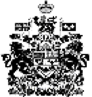 